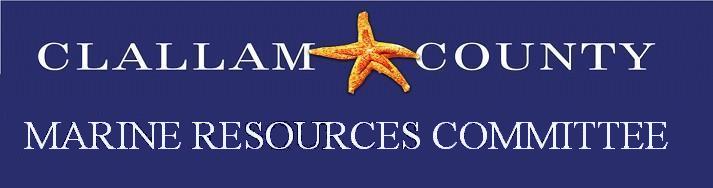 December Minutes 2021Date: Monday, December 20, 2021Time: 5:30 – 7:00 pmLocation: Zoom meetingMinutes prepared by Rebecca ParadisMembers present:					P = Present  E= ExcusedAlternates present:					Ex-Officio Members / MRC staff/Members of the Public PresentRebecca Paradis, Clallam MRC Coordinator/Habitat Biologist; Cathy Lear, Clallam Habitat Biologist Manager; Ken Reandeau, District 3;; Coleman Byrnes, Lucas Hart, NWSC; Sasha Horst, NWSC; Jeff Whty, NWSC.Call to Order/Introductions/ Changes to AgendaCall to order at 5:33.  Ann Soule would like to add; recruiting new members and yearly update to BOCCPublic Comment/Approval of Minutes No public comment. Minutes for November were approved. King Tide and Storm Surge Monitoring Project:Jeff Taylor contacted Alan Clark to gauge Clallam MRC’s interest in the King Tides and Storm Surge project that Jefferson MRC is putting together. Jefferson MRC is changing things a bit, looking at storm surge in specific sites. They've seen some high water events during the past weeks, especially when S to SE winds combine with high tides. Some of the pictures of the NW Maritime Center, a nearby launch ramp, and the Port Townsend ship yard make it obvious that even a small rise in sea level will have some negative impacts on shore side infrastructure. 
Neil Harrington, Robert Knapp, Ian Miller, and others are interested in the project as well. The question of where to put our station for monitoring sea level rise or the effects of storm surge has been addressed by Jeff Ward. He suggests that the 3 Crabs restoration area by used. Indeed, we have seen flooding in the area when high tides and high winds have occurred at the same time. Are there places in Port Angeles that might make sense to monitor as well? While not an expensive project, a storm surge monitoring program would require people to do the observations (typically during the fall/winter months) and process the data. Jeff is willing to present to CMRC if there is Interest. If CMRC wants to take this project on we would need member to take the lead.LaTrisha Suggs suggested looping in Nathan West, City of Port Angeles Manager.  She also wondered about pipline that supplies City of PA’s water.  Portions of the Pipeline run along the shore as well as the Discovery Trail.  Could we also get interested folks in Neah Bay and Clallam Bay? It was suggested that local schools and ourselves could get involved via https://mycoast.org/wa. King Tides and Sea Level Rise, a webinar with WA SeaGrant's Bridget Trosin and Dave Wilkinson https://www.youtube.com/watch?v=hcw84Q6Hg4o.  Arnold Schouten suggested inviting Ian Miller of Sea Grant to present on Climate Change and sea level rise.  Ian will be presenting as part of Fiero Marine Life Center’s speaker series.
https://www.facebook.com/events/d41d8cd9/speaker-series-sea-level-rise-around-the-world-and-here-at-home/322484723071901/Rebecca mentioned that CMRC could put a webinar together on local Climate Change but there needs to be a leader for the cause.Mike Doherty volunteered to help with Sea level rise/storm surge group. He also feels like BOCC ignores known risk of Sea level rise, septic, salt water intrusion on septics.NWSC Update:Alan mentioned that Jackie Lindsey of Coasst gave a presentation focusing on marine debris but not micro plastics.  The next NWSC Climate Change symposiums are January 20th and February 17th from 3:30-5:30.Barb Bennett SMP Workgroup- think how we want it to be in the future.  2021 Green Crab update. In recent months over 70,000 European Green Crab have been captured inside Lummi Sea Pond. Ann Soule asked what California has learned about Green crabs and the trouble they have caused there – so that we can use that info in our messaging.Meeting Dates: Rebecca proposed moving January and February’s meetings due to them falling on Federal Holidays.  The new meeting dates are January 24th and February 28th.  Budget Updates: Lucas Hart said he feels pretty good that Congressional Directed Spending (CDS)                 is going to go through but will be mid-February before we know. Reauthorization is still unknown at this time.Project UpdatesPlace levee outreach: Rebecca ordered and received 2 new signs and replaced vandalized sign.Forage Fish: Tim and Ame Cochnauer and Ann Stafford collected samples at Cline Spit and Ediz Hook. No Elwha samples this month. Justin Stapleton says from his beach seining with NOAA, he knows where forage fish are found if that is of interest.Oil Spill preparedness: Ann Stafford noted that herself plus 4 CMRC members and Rebecca attended and received their 8 hour Oiled Wildlife HAZWOPER (Hazardous Waste Operations and Emergency Response) class.  Ann also spoke to Wendy Buffet (with Chris Burns) from Dept. of Ecology about Strait GRP.  Ann suggested having Wendy and/or Ann Chastain (Clallam emergency manager) speak at a CMRC monthly meeting.  Ann also posed the question, “What is CMRC role in oil spill response?”Education/Outreach: Bob, Ann and Arnold have distributed Outreach cards to various local venues.  The Outreach cards are being well received!  It was mentioned to make a coordinated Social Media educational post on CMRC Facebook and Webpage.  Latrisha mentioned approaching the Chamber of Commerce and local businesses and partner/sponsor with them to share cost of printing Outreach cards.  Could add business name on card to offset costs.The Outreach cards cost approximately $.50 each.  LaTrisha and Ann Soule are going to talk more about this idea.Good of the OrderTim is scheduled to present CMRC yearly update to BOCC on February 14, 2022. Outreach cards- partnering with businesses. Could also be a good way to get more interest in CMRC membership?Arnold suggested possibly getting Chamber to present guidelines for participation. Arnold would also like to have a get together for a brainstorming session in the next few months.Ann Soule asked whether the MRC still needs to recruit new members for fieldwork – an issue brought up by a few members months ago. This could dovetail with outreach to businesses and the Chamber. Alan is still working on getting kayak volunteers for kelp surveys.  Justin suggested reaching out to the Clallam Conservation District for volunteers and WSU Stream Stewards.Cathy Lear mentioned the ECycleNW hazardous cleanup that DCD and Dept. of Ecology has been working on.  Robert gave an overview of the site and Rebecca read off the list of hazardous materials that have been removed.  There is still non-hazardous waste to be cleaned up.  DCD will continue to remove non-hazardous materials until funds run out. DCD is also working on a press release. Arnold suggested reaching out to Jefferson County MRC.Public CommentNo public comment.AdjournThe meeting was adjourned at 7:19 pm. A Bob Vreeland P Robert KnappP Arnold SchoutenP Tim Cochnauer? Jesse Waknitz P Ann Soule    E Jeff WardP Mike DohertyP  Latrisha Suggs   Makah Open Position P Lyn Muench        P Alan ClarkE Ed BowlbyP  Ann StaffordP Justin StapletonP Mary Sue Brancato      P Chris Burns        P Lance VailA Raymond KirkP Ioana Bociu         ? Navarra Carr        P Nancy Stephanz      